SAJTÓMEGHÍVÓBiogáztisztító-állomás átadása a Kaposvári Cukorgyár területén – projektzáró rendezvényA Biogáz Fejlesztő Kft. 2015. szeptember 25-én 14 órától ünnepélyes keretek között tartja új biogáztisztító-állomásának sajtónyilvános átadó ünnepségét az Agrana csoporthoz tartozó Kaposvári Cukorgyár területén. A biogáztisztító-beruházás révén a kaposvári lesz az első olyan répacukorgyár a világon, amely energetikailag önellátónak tekinthető. A projekt költség-vetésének felét, 503 450 000 forintot KEOP 4.10.0/C/12 pályázatban elnyert EU-támogatás biztosítja. A projektzáró rendezvény keretében adják át a cukorgyár másik most elkészült fejlesztését, a mintegy 6 milliárd forintból elkészült, a legmodernebb elvárásoknak megfelelő csomagolóüzemet is.Az eseményen részt vesz Johann Marihart, az Agrana-csoport igazgatóságának elnöke, dr. Feldman Zsolt Földművelésügyi Minisztérium helyettes államtitkára, Nemcsok Dénes, a Nemzeti Fejlesztési Minisztérium helyettes államtitkára, dr. Ralph Scheide osztrák nagykövet, Borhi Zsombor, Kaposvár alpolgármestere és Gelencsér Attila országgyűlési képviselőA RENDEZVÉNY IDŐPONTJA2015. szeptember 25., 14 óraA RENDEZVÉNY HELYSZÍNE7400 Kaposvár, Pécsi utca 10-13.
PROGRAM:14:00–14.55 	         MEGNYITÓ BESZÉDEK: Johann Marihart, dr. Feldman Zsolt, Borhi Zsombor,14.55–15.00          ÜNNEPÉLYES SZALAGÁTVÁGÁS15.15–15.45          A biogáztisztító-üzem bemutatása a sajtónakTovábbi információ: toth.ildiko@inverd.hu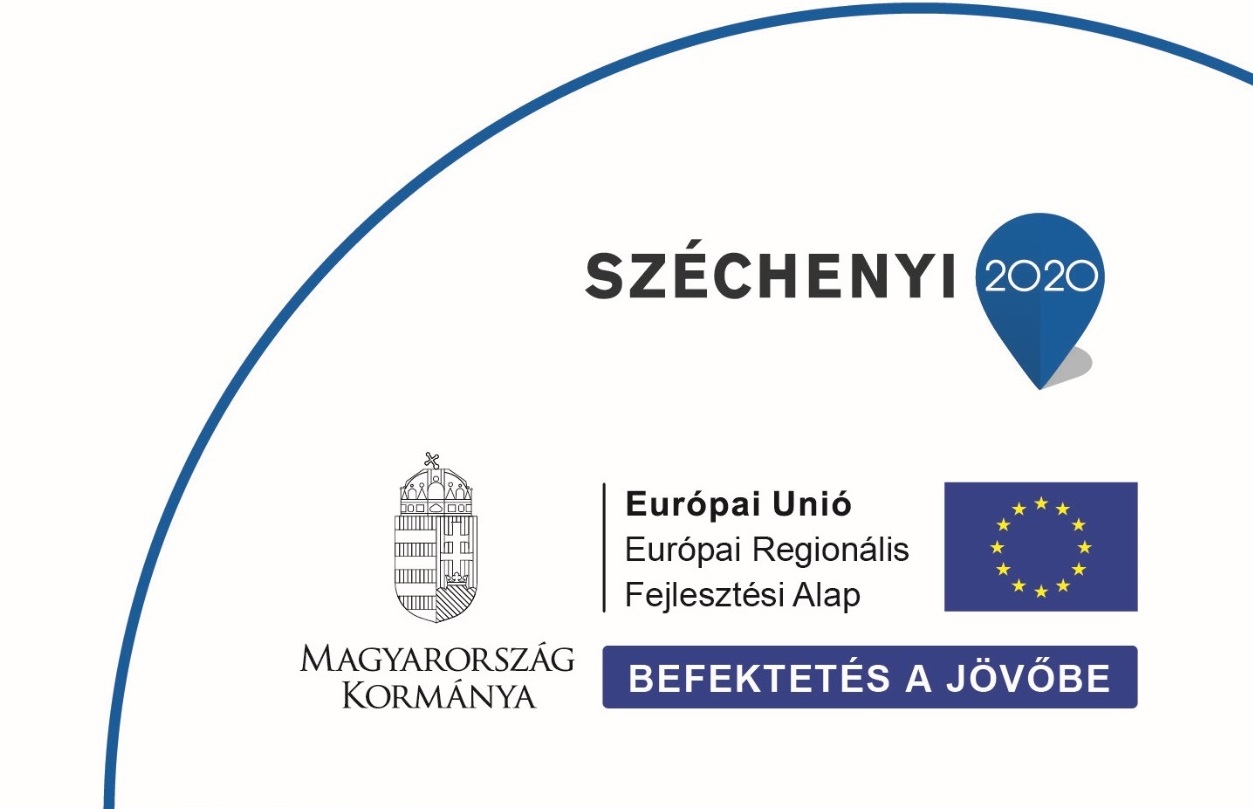 